中国科技新闻学会中科新（2021）19号让科学插上艺术的翅膀—2022华夏儿艺美术书法摄影作品展暨《中国少年儿童美术书法摄影作品》（第24卷）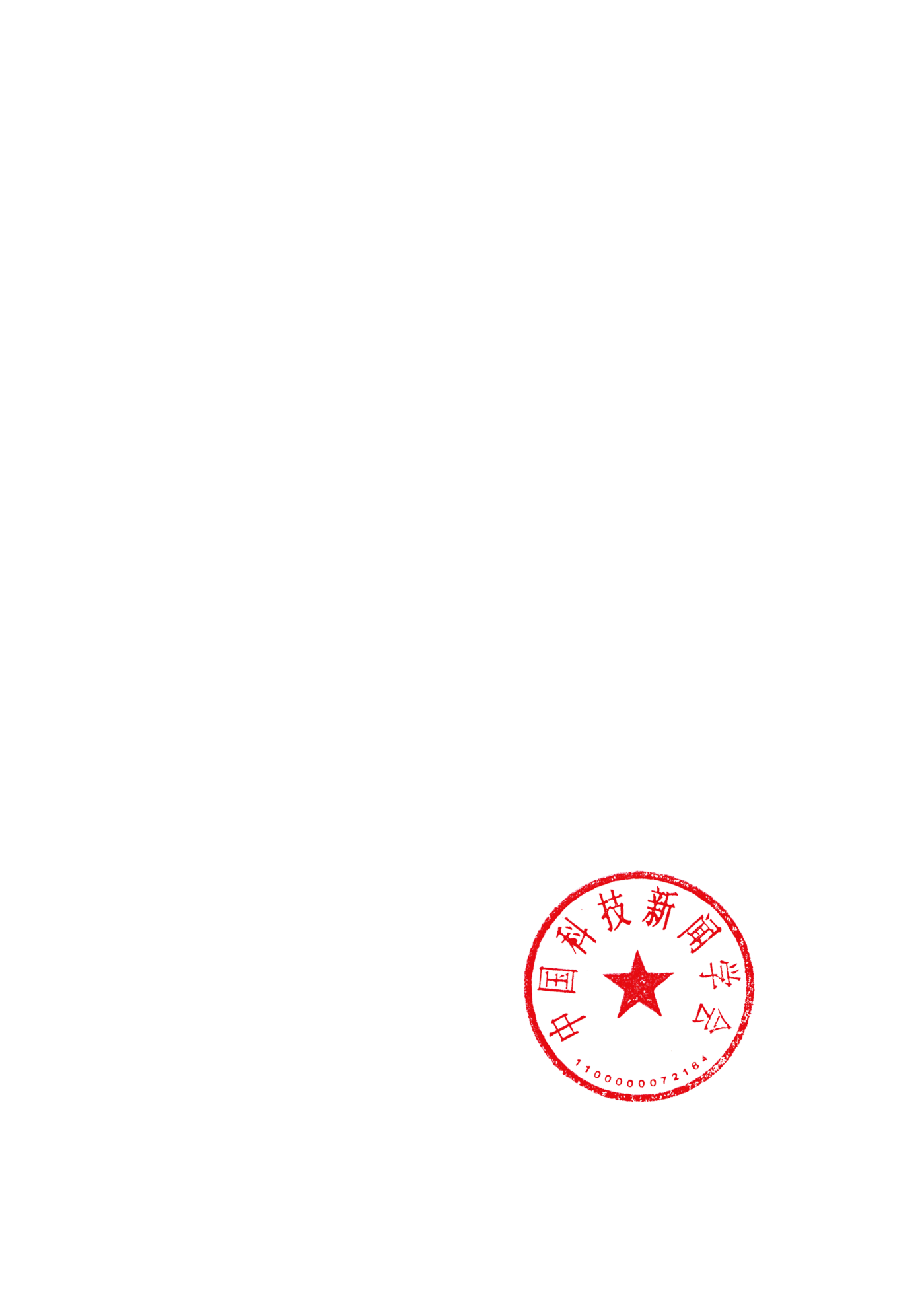 征 稿 通 知
   为贯彻党的教育方针，落实教育部关于素质教育的若干意见，提高少年儿童创新能力，促进学生全面发展。在中国青少年研究中心、中国青少年研究会、中国关心下一代工作委员会、中国少年先锋队工作学会、中国美术家协会、中国摄影家协会、中国国家画院、中央美术学院、清华大学美术学院、中国传媒大学、中国书画报社、中国美术出版总社、中国新闻文化促进会等单位专家的支持下，由中国科技新闻学会主办、北京华夏世纪文化艺术交流中心承办的“让科学插上艺术的翅膀—华夏儿艺美术书法摄影作品展”暨《中国少年儿童美术书法摄影作品》出版、首发式、笔会等系列活动，以丰富多彩的活动内容，深受全国少年儿童及艺术教育机构喜爱与信赖。中央电视台、新华社、人民网、光明网、央视网、中国文化报、中国新闻出版报、中国书画报、中央书画频道、腾讯网等主流媒体对活动进行了报道。“让科学插上艺术的翅膀—2022华夏儿艺美术书法摄影作品展”暨《中国少年儿童美术书法摄影作品》（第24卷）作品征集工作，即日起全面启动。欢迎各艺术教育工作者、培训机构积极组织参加，全国少年儿童踊跃投稿，详情请见“投稿须知”。往届活动盛况请登录中国少年儿童艺术教育网查询：www.ccae.org.cn
                                                       中国科技新闻协会                                      2021年8月27日让科学插上艺术的翅膀—2022华夏儿艺美术书法摄影作品展暨《中国少年儿童美术书法摄影作品》（第24卷）投 稿 须 知一、参加范围1、全国（含港澳台地区）18周岁以下，热爱美术、书法、摄影的少年儿童均可参加。2、中小学、幼儿园、少年宫、文化馆、艺术教育、培训机构可集体投稿。二、创作题材1、以“让科学插上艺术的翅膀”为主题：依据所学的科学知识，进行科学幻想创作，可利用艺术手法表现科技在学习、生活、运动、环保等各个领域带来的巨大变化，亦可以表现科技在抗击疫情过程中发挥的积极作用。2、其他主题的优秀作品：鼓励发挥天性，放飞想象力，努力表达积极向上、体验成长、追求美好的真实创作。三、作品种类1、美术作品：儿童画、国画、写生、手工创作等各类美术作品。2、书法作品：软笔、硬笔（不含铅笔）、篆刻等书法作品。3、摄影作品：人文、风光、记实、艺术、创意等多种形式的摄影作品。四、作品要求1、作品内容积极向上，不涉及宗教、政治、暴力等违背公序良俗的内容。不提倡漫画人物临摹、简笔画、填色等缺乏创意的作品。2、投稿作品须为作者原创作品，严禁抄袭、内容雷同（含书法）。如因作品原创性造成任何法律纠纷或责任，后果由作者自负。3、作者个人独立完成作品，每人限一幅作品、限一位辅导教师。4、集体投稿的请一次性投稿，由辅导教师对学生作品按比例进行初评。5、投稿一律不退，请自行留存资料。五、投稿方式（以下方式可任选其一，推荐上传电子作品投稿）1、网络上传：登录www.ccae.org.cn投稿平台，新用户注册帐号，老用户直接登录。上传电子文件，规格：400—1024KB，不需要填写纸质作品标签及辅导教师登记表（入选中国科技馆画展的作品，另通知寄原作）。 2、邮寄原作：在4开或4尺之内，将“作品标签”填写后贴在作品背面右下角位置。六、奖项设置1、学生奖项：分别为三等奖、二等奖、一等奖、特等奖；（初评须按上述分级，等级全部填写为特等或一等奖的视为无效）。2、集体奖项：投稿10幅以上的单位，根据作品数量和质量综合评定集体奖等级。3、教师奖项：单独辅导学生10人以上，入选作品5人以上，评定三等、二等、一等辅导奖。七、关于获奖1、获奖作品获得《中国少年儿童美术书法摄影作品》入选资格，作品可以正式出版。为确保订书作品刊登，VIP教育机构集体参加的，初选获奖作品可直接办理画集认刊、预订手续。2、入选作者录入“中国少年儿童艺术人才库”（完善信息后可在“中国少年儿童艺术教育网”www.ccae.org.cn查询）。3、辅导教师录入“中国艺术教育人才库”（完善信息后可在“中国少年儿童艺术教育网”www.ccae.org.cn查询）。4、所有投稿作品的印刷、出版、发行、展览、广播、录像等财产权归组委会所有，作者拥有永久署名权。八、画集预订1、画集预订：480元/本（港澳台地区加收70元邮寄费），随书赠送纸质获奖证书及铜质奖牌一枚。2、水晶奖杯订制：280元/个（港澳台地区加收50元邮寄费）。3、办理方式：a.微信支付（推荐选择）：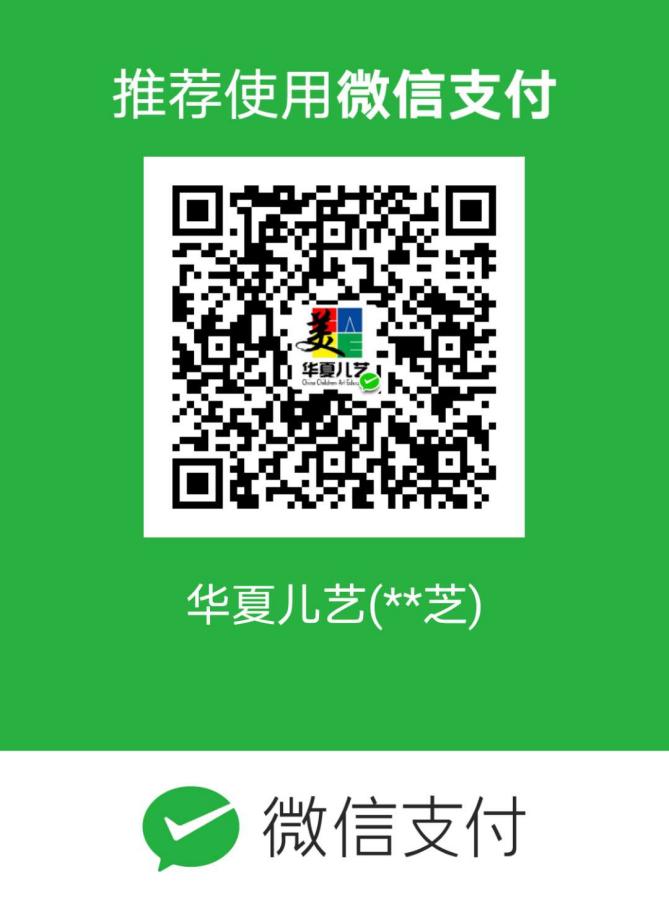 ★扫码支付，备注作者姓名及学校缩写，支付成功后截图。      ★添加微信（ccae-vip），发送转帐截图和订书回执、作者照片。b.集体订书可通过银行办理九、进度安排1、截稿日期：2021年10月31日截稿，作品集12月底出版。2、首发式：拟于2022年寒假在北京人民大会堂或中国儿童中心举行，具体办法另行通知。3、作品展：拟分别于2022年2月及2022年6月在中央团校及中国科技馆（科幻作品）展出，线上展览分别在中国少年儿童艺术教育网及中国儿童艺术教育公众平台展出。十、投稿地址：1、网站上传：登录http://www.ccae.org.cn（中国少年儿童艺术教育网）投稿平台，新用户注册帐号，老用户直接登录。2、快递邮寄：北京海淀区西三环北路25号中央团校院内1号楼东门101室 收件人：史天铭 电话：130011536383、邮政信函（挂号信）：北京海淀区西三环北路25号（中央团校522信箱） 邮政编码：100089   收件人：史天铭十一、其它联系方式：电话：010-88568630、15911101267、13801338268微信：ccae-vip      QQ：397090004电子邮箱：ccae.org.cn@163.com      2022华夏儿艺美术书法摄影作品展暨《中国少年儿童美术书法摄影作品》（第24卷）集体登记表填写日期 2021年    月     日                             微机编号：★多位辅导教师需分别填写表格，表格可复印或网上下载★初评等级由辅导教师填写，微机编号、入选等级及入选统计栏请勿填写辅导教师辅导教师性别性别年龄年龄年龄移动电话移动电话移动电话长期通讯地    址长期通讯地    址邮政编码邮政编码邮政编码长期通讯地    址长期通讯地    址联系电话联系电话联系电话电子信箱电子信箱QQ号QQ号微信号微信号微信号微信公众号微信公众号微信公众号组织单位组织单位官方网站官方网站投稿人数投稿人数投稿人数投稿作者及作品名单投稿作者及作品名单投稿作者及作品名单投稿作者及作品名单投稿作者及作品名单投稿作者及作品名单投稿作者及作品名单投稿作者及作品名单投稿作者及作品名单投稿作者及作品名单投稿作者及作品名单投稿作者及作品名单投稿作者及作品名单投稿作者及作品名单投稿作者及作品名单投稿作者及作品名单投稿作者及作品名单投稿作者及作品名单投稿作者及作品名单投稿作者及作品名单投稿作者及作品名单序号作者姓名作者姓名年龄作品名称作品名称作品名称初评等级初评等级入选等级入选等级序号作者姓名作者姓名年龄年龄作品名称作品名称作品名称初评等级入选等级116217318419520621722823924102511261227132814291530入选作者入选作者         人         人         人特等       人特等       人特等       人特等       人特等       人特等       人一等       人一等       人一等       人一等       人二等       人二等       人二等       人三等      人三等      人三等      人集体奖       集体奖                等奖                 等奖                 等奖                 等奖                 等奖                 等奖                 等奖                 等奖                 等奖        辅导教师奖       辅导教师奖       辅导教师奖       辅导教师奖                   等奖            等奖            等奖            等奖            等奖            等奖画集预订画集预订  480元×        本  480元×        本  480元×        本  480元×        本  480元×        本  480元×        本  480元×        本  480元×        本  480元×        本水晶奖杯预订水晶奖杯预订水晶奖杯预订水晶奖杯预订280元×         个280元×         个280元×         个280元×         个280元×         个280元×         个汇款金额汇款金额    万   仟   佰   拾   元整    万   仟   佰   拾   元整    万   仟   佰   拾   元整    万   仟   佰   拾   元整    万   仟   佰   拾   元整    万   仟   佰   拾   元整    万   仟   佰   拾   元整    万   仟   佰   拾   元整    万   仟   佰   拾   元整汇款方式汇款方式汇款方式汇款方式微信   银行    现场   微信   银行    现场   微信   银行    现场   微信   银行    现场   微信   银行    现场   微信   银行    现场   